附件3中国高等教育培训中心简介中国高等教育培训中心是由中国高等教育学会举办，中国高等教育学会与武汉大学共同建设的独立事业法人单位。中国高等教育培训中心以习近平新时代中国特色社会主义思想为指导，以“聚焦高校立德树人、助推高等教育高质量发展、服务教师队伍专业化建设”为使命，整合国内外优质教育资源，面向全国教育系统管理干部、骨干教师，开展有关教育理论、教育政策、教学成果、教学方法、专业技能等方面的专业化培训。联合国内一流大学，聚焦政府工作重点、教育政策热点和高校发展难点，以服务求支持，以贡献求发展，努力建设成为我国高等教育领域最具公信力、权威性、影响力、引领性的教育培训机构。详情请登录中国高等教育培训中心官网（http://chetc.cahe.edu.cn/）或关注培训中心微信公众号了解更多培训动态。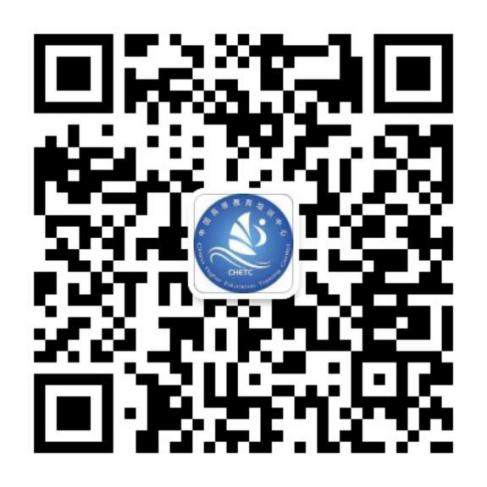 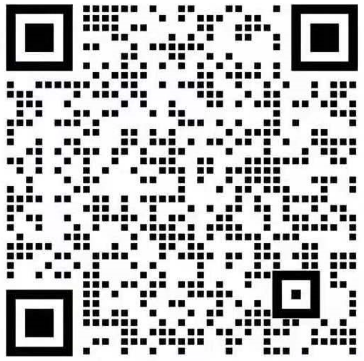 （微信公众号）（企业微信）